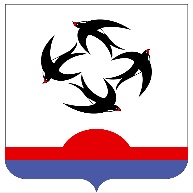 АДМИНИСТРАЦИЯ КИЛЬМЕЗСКОГО РАЙОНАКИРОВСКОЙ ОБЛАСТИ РАСПОРЯЖЕНИЕ 13.09.2021                                                                                                           № 177 пгт КильмезьО начале отопительного сезона 2021/2022 гг. в бюджетных учреждениях Кильмезского районаВ целях приведения в соответствие температуры воздуха в  бюджетных учреждениях  требованиям СанПиНа:1. Начать отопительный сезон 2021/2022 гг. в бюджетных учреждениях  Кильмезского района  с 15 сентября 2021 года.2. Контроль за выполнением настоящего распоряжения возложить                     на исполняющего обязанности заместителя главы администрации, заведующего отделом ЖКХ, жизнеобеспечения, строительства и архитектуры администрации Кильмезского района  Морозову В.Б.Глава Кильмезского района	                                                                А.В. Стяжкин